Лицензия на осуществление образовательной деятельности от «25» ноября 2014 г. № 1560 серия 56Л01Многофункциональный учебный центр ГАПОУ «ОГК».МФУЦ осуществляет  образовательную деятельность по реализации образовательных программ профессионального обучения Приглашаем пройти   обучение по направлениям:ОСНОВНЫЕ ПРОГРАММЫ ПРОФЕССИОНАЛЬНОГО ОБУЧЕНИЯОбращаться в МНОГОФУНКЦИОНАЛЬНЫЙ УЧЕБНЫЙ ЦЕНТР КОЛЛЕДЖАРуководитель учебного центра:Никулина Светлана АлександровнаАдрес: 460047, г. Оренбург,ул. Салмышская, 11 (2 учебный корпус)Тел.: (3532) 64-25-88, 89619072348e-mail: ogppk@mail.ruГосударственное автономное профессиональное образовательное учреждение «ОРЕНБУРГСКИЙ ГОСУДАРСТВЕННЫЙ  КОЛЛЕДЖ»(ГАПОУ «ОГК»)Володарского ул. 31, г. Оренбург, 460000тел. (3532)77-68-17, факс (3532)77-68-17;e-mail: ogppk@mail.ru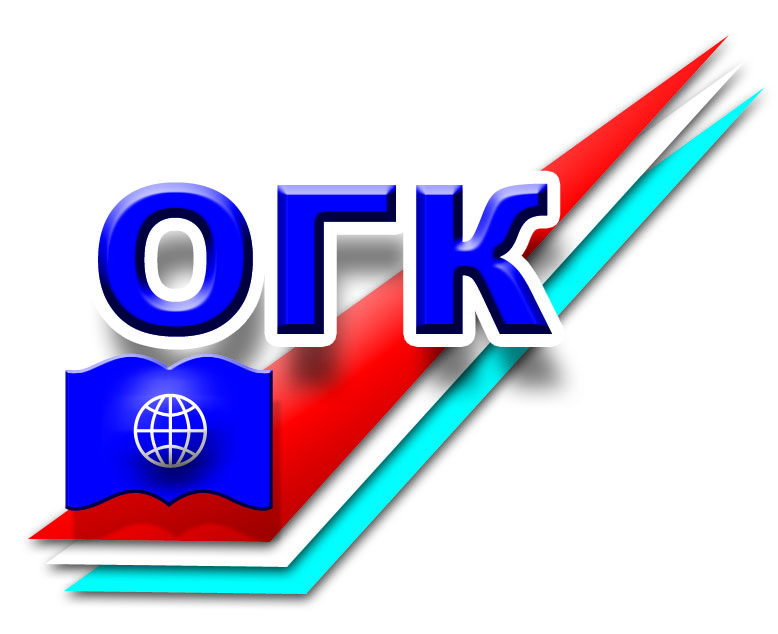 Вид программыФорма обученияКоличество часовСтоимость обученияДополнительная профессиональная программа повышения квалификации «Профессиональная деятельность учителя начальных классов в соответствии с требованиями ФГОС НОО 2021»очно-заочная7230500с учетом стоимости расходных материаловДополнительная профессиональная программа повышения квалификации «Инструктор по физической культуре в ДОО»очно-заочная7230500с учетом стоимости расходных материаловДополнительная профессиональная программа повышения квалификации «Современные информационные технологии в деятельности педагога дополнительного образования»очно-заочная7230500с учетом стоимости расходных материаловДополнительное профессиональное образование (повышение квалификации) «Технология организации образовательного процесса в дошкольной  образовательной организации»очная14444000с учетом стоимости расходных материаловПрофессиональное обучение (профессиональная подготовка) «Рабочий зеленого хозяйства»очная14442300с учетом стоимости расходных материаловПрофессиональное обучение (профессиональная подготовка)12901 Кондитерочная14440920с учетом стоимости расходных материаловПрофессиональное обучение (профессиональная подготовка)12156 Закройщикочная14440920с учетом стоимости расходных материаловПрофессиональное обучение (профессиональная подготовка)16675 Поварочная14440920с учетом стоимости расходных материаловПрофессиональное обучение (профессиональная подготовка)16909 Портнойочная14440920с учетом стоимости расходных материаловПрофессиональное обучение (профессиональная подготовка) «Маляр строительный»очная14441900с учетом стоимости расходных материаловПрофессиональное обучение (профессиональная подготовка) «Электромонтер по обслуживанию электроустановок»очная14442800с учетом стоимости расходных материаловПрофессиональное обучение (профессиональная подготовка) «Слесарь по ремонту сельскохозяйственных машин и оборудования»очная14441800с учетом стоимости расходных материаловДополнительное профессиональное образование (повышение квалификации) «Разработка решений на платформе "1С:Предприятие 8"»очная14441000с учетом стоимости расходных материаловПрофессиональное обучение (профессиональная подготовка) «Оператор добычи нефти и газа»очная14442500с учетом стоимости расходных материаловПрофессиональное обучение (профессиональная подготовка) «Младший воспитатель»очная25664380с учетом стоимости расходных материаловДополнительное профессиональное образование (профессиональная переподготовка) «Содержание и методика начального образования»очная25663850с учетом стоимости расходных материаловПрофессиональное обучение (профессиональная подготовка) «Машинист экскаватора»очная25663200с учетом стоимости расходных материаловДополнительное профессиональное образование (профессиональная переподготовка) «Бухгалтерский учет в коммерческих организациях»очная25661400с учетом стоимости расходных материалов